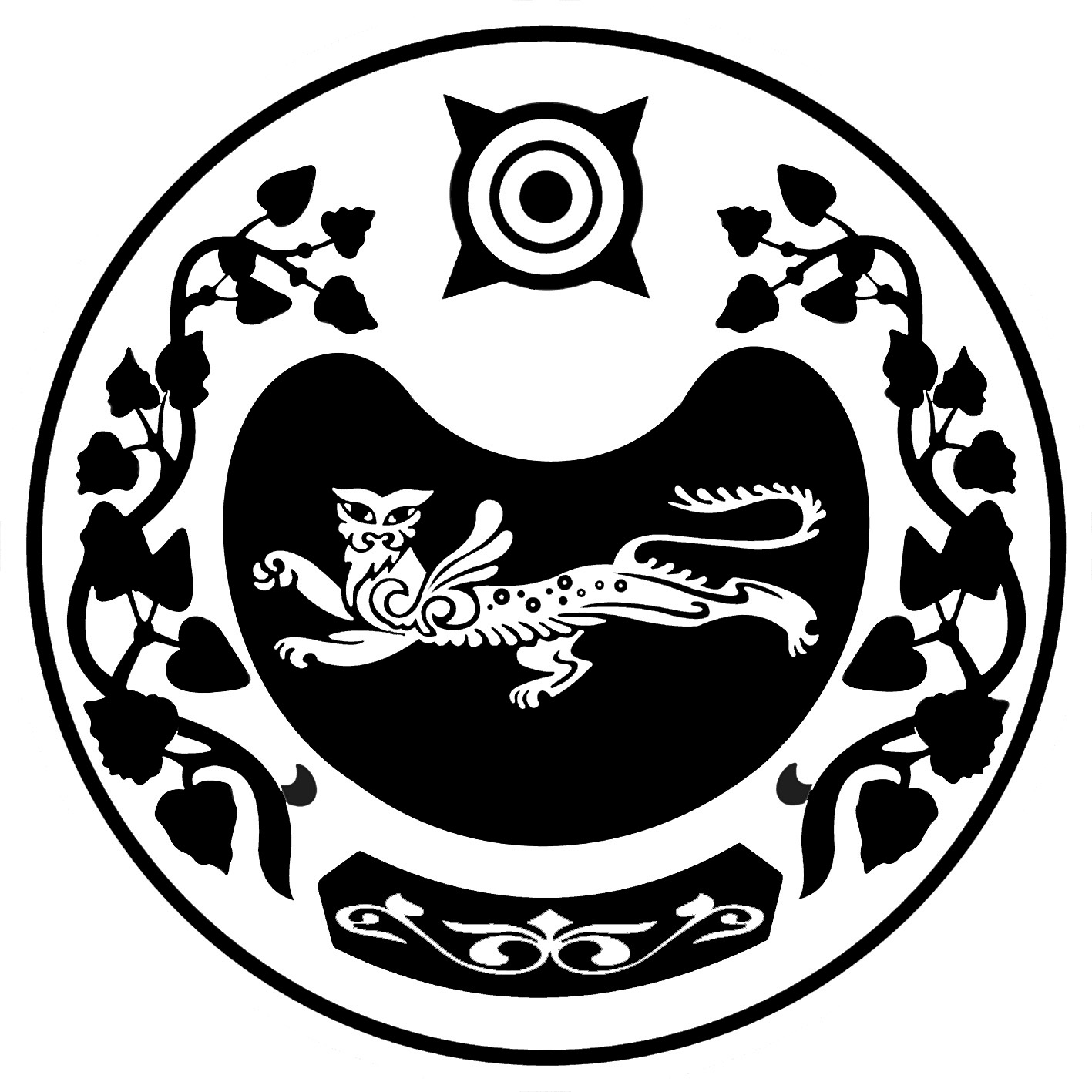 П О С Т А Н О В Л Е Н И Е        28 июля  2022г.                                                                                       №  50 -пс. Весеннее О присвоении адреса земельному участку   В связи с упорядочением нумерации объектов в селе Весеннее Усть-Абаканского района Республики Хакасия, в соответствии с Примерным Положением о порядке присвоения, изменения, аннулирования и регистрации адресов объектов недвижимости на территории Усть-Абаканского района, утвержденным Постановлением Главы администрации Усть-Абаканского района от 15.10.2002 года № 67-п,  на основании схемы расположения земельного участка и заключения кадастрового инженера, Администрация Весенненского сельсоветаПОСТАНОВЛЯЕТ:  1.  В связи с образованием 1 земельного участка путем перераспределения земельного участка с кадастровым номером 19:10:110101:151 и земель, находящихся в государственной или муниципальной собственности, площадью 1229 кв.м., разрешенное использование: для индивидуального жилищного строительства, присвоить адрес:      - Российская Федерация, Республика Хакасия, Усть-Абаканский муниципальный район, сельское поселение Весенненский сельсовет, село Весеннее, улица Целинная, Земельный участок 20 / 1. Глава Весенненского сельсовета                                                         В.В. ИвановРОССИЯ ФЕДЕРАЦИЯЗЫХАКАС РЕСПУБЛИКАЗЫВЕСЕННЕНСКАЙ ААЛ ЧOБIНIНУСТАF-ПАЗЫРОССИЙСКАЯ ФЕДЕРАЦИЯРЕСПУБЛИКА ХАКАСИЯАДМИНИСТРАЦИЯВЕСЕННЕНСКОГО СЕЛЬСОВЕТА